Publicado en Valencia el 18/07/2024 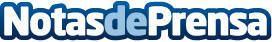 S2 Grupo se convierte en la mayor empresa de ciberseguridad con capital 100% españolS2 Grupo se ha convertido en la empresa más grande de ciberseguridad con capital 100% español y apuesta en convertir a Valencia en capital mundial de la ciberseguridad y de la ciberinteligencia tras inaugurar sus nuevas oficinas de 6.000 m² en la capital del TuriaDatos de contacto:Luis Núñez CanalS2 Grupo667574131Nota de prensa publicada en: https://www.notasdeprensa.es/s2-grupo-se-convierte-en-la-mayor-empresa-de_1 Categorias: Valencia Ciberseguridad Digital Actualidad Empresarial http://www.notasdeprensa.es